Du möchtest am Empowerment-Training teilnehmen?Dann fülle bitte vorab diesen Fragebogen aus und sende ihn per E-Mail an cope@caritas-wien.atoder per Post (Adresse siehe Fußzeile) Wir melden uns nach Erhalt des Anmeldebogens telefonisch bei Dir!Was ist deine Motivation am Empowerment-Training  teilzunehmen? Was verstehst Du unter „Empowerment“? Warum denkst Du ist „Empowerment“ wichtig?Welche Erfahrungen und besonderen Stärken bringst du für Empowerment und Anti-Rassismus mit?Wo und wie glaubst Du mit deinem Wissen über Empowement- andere Menschen besonders gut unterstützen zu können?Hast Du bereits Erfahrung mit Anti-Rassismus-Arbeit und Empowerment? Wenn ja, welche?Was erwartest Du dir vom Empowerment-Training?Welche Sprachen sprichst du und auf welchem Niveau (ungefähr)?Was sind deine Hobbys/Interessen?Sonstige Anmerkungen/Wünsche?Wie hast du von dem Empowerment-Lehrgang erfahren?WebseiteSocial MediaFlyer/FolderFreunde/BekannteAndere Caritas EinrichtungenSonstiges (bitte angeben): ____________________________________DatennutzungPersonenbezogene Daten: Mir ist bewusst, dass die für die Caritas tätigen Personen der Einrichtung  der Caritas der Erzdiözese Wien – Hilfe in Not (kurz Caritas) meine Daten im Zuge meiner Anmeldung mittels Anmeldeformular, erheben und verarbeiten.Aufbewahrung: Die erhobenen Daten werden für die Dauer der Leistungserbringung (ab aktiver Teilnahme am Lehrgang für KonfliktvermittlerInnen) und im Regelfall 10 Jahre nach letzter Inanspruchnahme der Leistung aufbewahrt. Rechte: Mir stehen grundsätzlich die Rechte auf Auskunft, Berichtigung, Löschung, Einschränkung, Datenübertragbarkeit, Widerruf und Widerspruch bezüglich meiner personenbezogenen Daten zu. Außerdem besteht die Möglichkeit einer Beschwerde bei der Datenschutzbehörde, wenn eine Datenverarbeitung gegen das Datenschutzrecht verstößt. Ich kann mich auch jederzeit an den Datenschutzbeauftragten der Caritas Josef Himmelbauer unter privacy@caritas-wien.at bzw.02942/20670 (Mo-Fr 8:30-16:30) wenden._________________                                                                                        _________________________________ Wien, am                      						Unterschrift                 Vorname: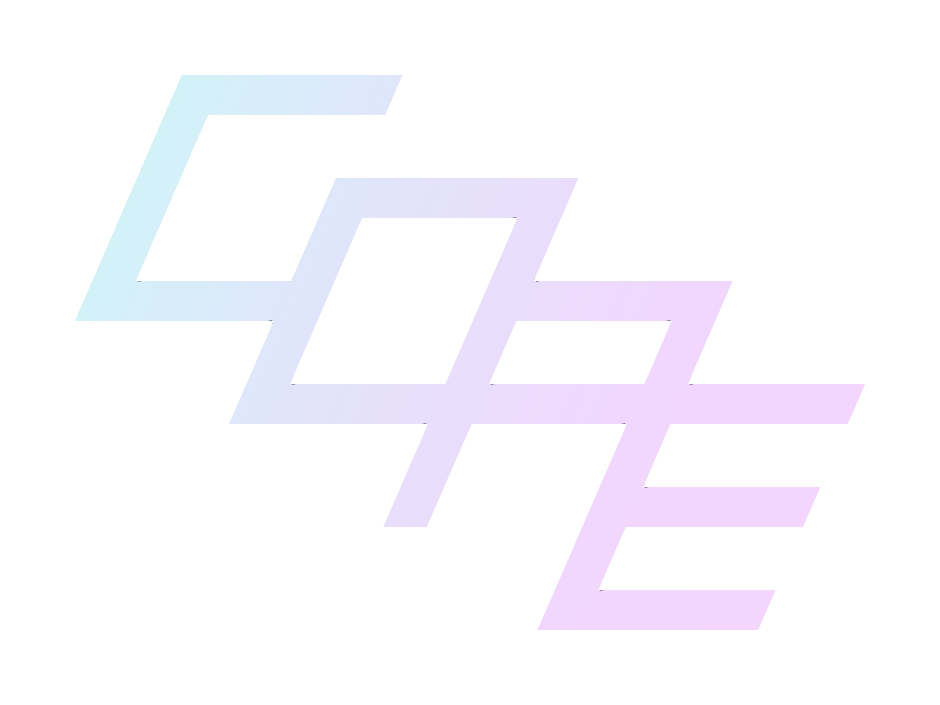 Nachname:Geschlecht:Geburtsdatum:Telefonnummer::Adresse:Ausbildung/Beruf:Falls in Verein, Tätigkeit im Verein: